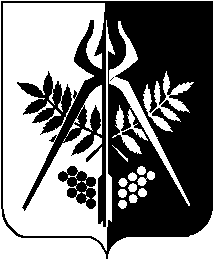 ул. 5-я Подлесная, . Ижевск, 426069, тел/факс 59-83-89, тел. 59-83-85 ИНН/КПП 1831029064/183101001, e-mail: izh-ddt@udm.net, сайт: www.ddt-eduline.ru Информационное письмоМуниципальное бюджетное образовательное учреждение дополнительного образования Центр творческого развития «Октябрьский» организует и проводит ежегодную открытую городскую интернет конференцию «ЭкоУдмуртия» для учащихся образовательных организаций в рамках празднования Дня Государственности Удмуртии, а также приуроченную к Году экологии в Российской Федерации.Дата и время проведения: 16 ноября 2017 года в 14:00 (по местному времени) на сайте Виртуального музея «Каждый народ – золотой фонд России» - www.udmmuseum.ru.Цель конференции – приобщение подрастающего поколения к историко-культурным ценностям Удмуртии, расширение знаний о развитии экологической культуры в Удмуртии через использование современных информационных технологий.В конференции примут участие следующие специалисты:Катаева Ксения Игоревна, начальник сектора «Удмуртский республиканский центр развития экологического воспитания и развития особо охраняемых природных территорий», Автономное учреждение «Управление охраны окружающей среды и природопользования Минприроды УР»;Ковальчук Андрей Гаврилович, начальник отдела экологии и природных ресурсов Управления природных ресурсов и охраны окружающей среды Администрации г. Ижевска;Свалова Марианна Викторовна, к.т.н., доцент Кафедры «Водоснабжение и водоподготовка» ФГБОУ ВО ИжГТУ им.М.Т.Калашникова;Кормильцева Дарья Николаевна и Кузнецова Марина Владимировна, инженеры-экологи АО «ИЭМЗ «Купол»;Макарова Ольга Германовна, руководитель Городской опорной площадки «Эко Город – наш город», МБОУ ДО «Дом детского творчества Первомайского района»;Олеся Емельянова, куратор экопроекта «Слои»,  МАУК ВЦ «Галерея»;Евгения Петрова, куратор проекта «ПосадиЛес» в Удмуртии, активист  «Движения Эка» в г.Ижевске.Приглашаем к участию в интернет конференции учащихся среднего и старшего школьного возраста, обучающихся учреждений дополнительного образования детей, студентов, учителей и педагогов и всех заинтересованных.Условия участия в конференцииДля участия в городской интернет-конференции необходимо зайти на сайт Виртуального музея «Каждый народ – золотой фонд России» www.udmmuseum.ru за 15 – 20 минут до начала конференции и зарегистрироваться. В случае участия в конференции целого класса или группы при заполнении заявки необходимо указать количество участников!По окончании конференции все желающие могут принять участие в
Викторине «ЭкоУдмуртия». Результаты участия в викторине будут размещены на сайте ЦТР «Октябрьский» –  www.ddt-eduline.ru и сайте виртуального музея – www.udmmuseum.ru. Зарегистрированным участникам конференции будет выслан электронный сертификат об участии.Ориентировочное время проведения конференции – 1 час.Технические требования: Интернет со скоростью не менее 1МБит/с, Интернет–браузер с наличием проигрывателя Flash Player (для проверки работы проигрывателя Flash Player на вашем компьютере можно использовать воспроизведение ролика на сервисе YouTube). Для участия в конференции желательно наличие зарегистрированного аккаунта Google (электронная почта, канал YouTube), а так же доступа к нему во время прохождения конференции.Интернет конференция проводится бесплатно.Техническую поддержку осуществляет Учебный Центр «Эджестайл». Директор Учебного центра -  Швецов А.С.ВНИМАНИЕ:   Ввиду технических особенностей  трансляции интернет конференции возможны задержка звука и изображения. В случае плохой загрузки видеоряда или  сбоя интернет-соединения  необходимо подождать некоторое время, либо обновить страницу.По всем вопросам участия в интернет-конференции обращаться по тел. 8 (3412) 59-83-85 – Кабанова Альбина Николаевна.